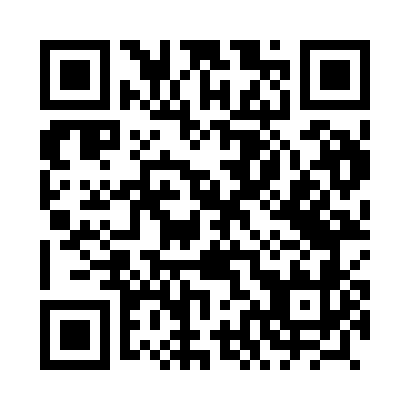 Prayer times for Gradziszow, PolandWed 1 May 2024 - Fri 31 May 2024High Latitude Method: Angle Based RulePrayer Calculation Method: Muslim World LeagueAsar Calculation Method: HanafiPrayer times provided by https://www.salahtimes.comDateDayFajrSunriseDhuhrAsrMaghribIsha1Wed2:585:2412:485:558:1310:292Thu2:545:2212:485:568:1510:323Fri2:515:2012:485:578:1710:354Sat2:475:1812:485:588:1810:385Sun2:445:1712:485:598:2010:416Mon2:405:1512:486:008:2110:447Tue2:375:1312:486:018:2310:488Wed2:345:1212:486:028:2510:519Thu2:335:1012:486:038:2610:5410Fri2:325:0812:486:038:2810:5511Sat2:325:0712:486:048:2910:5612Sun2:315:0512:486:058:3110:5613Mon2:305:0412:486:068:3210:5714Tue2:305:0212:486:078:3410:5815Wed2:295:0112:486:088:3510:5816Thu2:294:5912:486:098:3710:5917Fri2:284:5812:486:108:3811:0018Sat2:274:5712:486:108:3911:0019Sun2:274:5512:486:118:4111:0120Mon2:264:5412:486:128:4211:0221Tue2:264:5312:486:138:4311:0222Wed2:264:5212:486:148:4511:0323Thu2:254:5012:486:148:4611:0324Fri2:254:4912:486:158:4711:0425Sat2:244:4812:486:168:4911:0526Sun2:244:4712:486:178:5011:0527Mon2:244:4612:486:178:5111:0628Tue2:234:4512:496:188:5211:0629Wed2:234:4412:496:198:5311:0730Thu2:234:4412:496:198:5511:0731Fri2:234:4312:496:208:5611:08